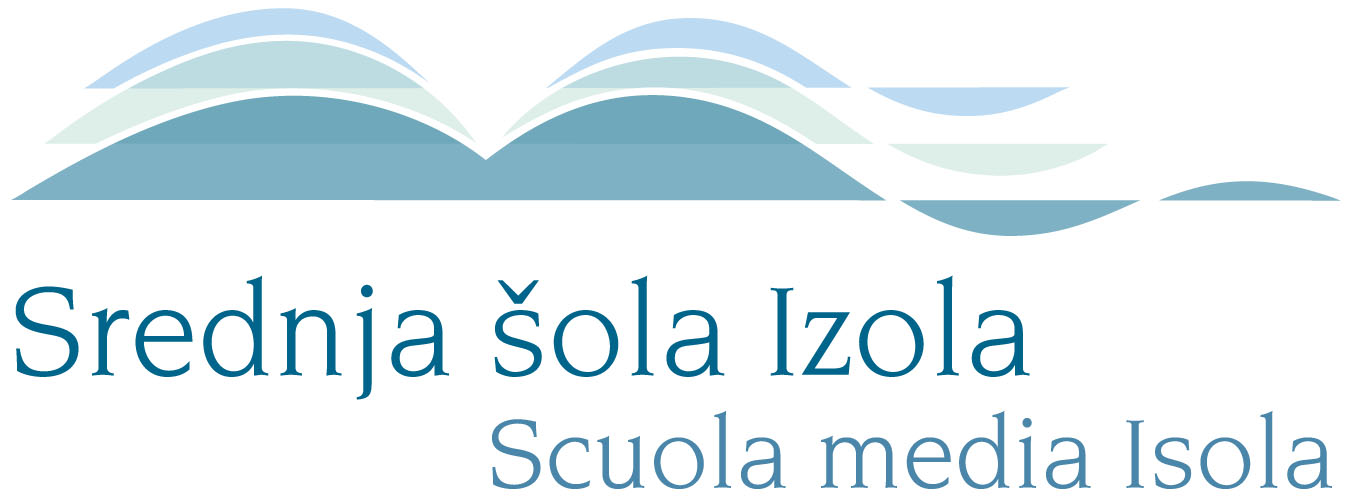 POKLICNA MATURA  - JESENSKI ROK –nekaj pomembnih datumov:20. 8. 2016 – zadnji rok za pisno odjavo kandidatov na šoli.20.  8. 2016 – na oglasni deski poklicne mature na šoli bodo viseli seznami ustnih izpitov, ki trajajo od 25. 8. 2016 do 2. 9. 2016.24. 8. 2016 – začetek jesenskega izpitnega roka.8. 9. 2016 – seznanitev kandidatov z uspehom na POM.11. 9. 2016 - zadnji rok za pisno zahtevo po vpogledu v izpitno dokumentacijo na šoli.3. 12. 2016 – zadnji rok za prijavo kandidatov k zimskemu izpitnemu roku na šoli.Vse kandidate brez statusa dijaka naprošam, da poravnajo finančne obveznosti, ker je to pogoj za opravljanje izpitov.Tajnica POMCecilija Žižek Đerić